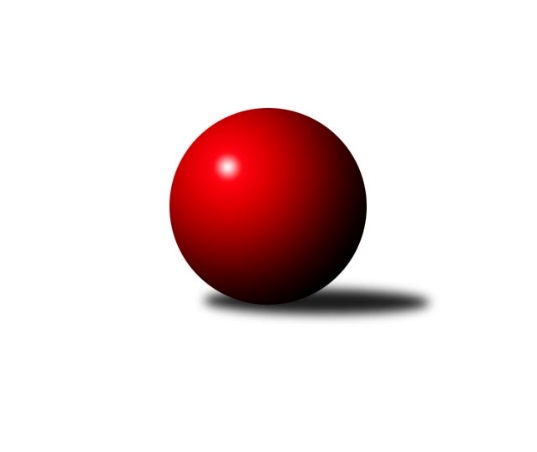 Č.20Ročník 2016/2017	19.3.2017Nejlepšího výkonu v tomto kole: 2627 dosáhlo družstvo: KK Šumperk ˝C˝Krajský přebor OL  2016/2017Výsledky 20. kolaSouhrnný přehled výsledků:TJ Pozemstav Prostějov	- TJ Horní Benešov ˝C˝	3:5	2504:2509	5.0:7.0	18.3.TJ Horní Benešov ˝D˝	- KK Zábřeh  ˝C˝	6:2	2610:2582	7.0:5.0	18.3.KK Šumperk ˝B˝	- KK Šumperk ˝C˝	2:6	2531:2627	4.0:8.0	18.3.KK Jiskra Rýmařov ˝B˝	- Spartak Přerov ˝C˝	6:2	2581:2554	6.0:6.0	18.3.Sokol Přemyslovice ˝B˝	- TJ Tatran Litovel	8:0	2513:2363	10.0:2.0	18.3.KK Lipník nad Bečvou ˝A˝	- TJ Kovohutě Břidličná ˝B˝		dohrávka		25.3.Tabulka družstev:	1.	KK Šumperk ˝C˝	20	14	2	4	103.5 : 56.5 	138.5 : 101.5 	 2540	30	2.	TJ Kovohutě Břidličná ˝B˝	19	13	1	5	89.0 : 63.0 	124.0 : 104.0 	 2505	27	3.	TJ Horní Benešov ˝C˝	20	13	0	7	86.0 : 74.0 	126.0 : 114.0 	 2466	26	4.	Sokol Přemyslovice ˝B˝	20	11	1	8	90.0 : 70.0 	124.5 : 115.5 	 2510	23	5.	KK Jiskra Rýmařov ˝B˝	20	11	1	8	81.5 : 78.5 	120.5 : 119.5 	 2474	23	6.	KK Zábřeh  ˝C˝	20	10	2	8	89.0 : 71.0 	126.5 : 113.5 	 2474	22	7.	Spartak Přerov ˝C˝	20	10	1	9	80.5 : 79.5 	127.5 : 112.5 	 2498	21	8.	KK Šumperk ˝B˝	20	9	0	11	84.5 : 74.5 	120.5 : 119.5 	 2473	18	9.	KK Lipník nad Bečvou ˝A˝	19	8	0	11	74.5 : 77.5 	116.5 : 111.5 	 2445	16	10.	TJ Tatran Litovel	20	6	2	12	57.0 : 101.0 	98.0 : 142.0 	 2401	14	11.	TJ Horní Benešov ˝D˝	20	5	2	13	62.0 : 97.0 	100.5 : 139.5 	 2403	12	12.	TJ Pozemstav Prostějov	20	3	0	17	52.5 : 107.5 	105.0 : 135.0 	 2435	6Podrobné výsledky kola:	 TJ Pozemstav Prostějov	2504	3:5	2509	TJ Horní Benešov ˝C˝	Stanislav Feike	 	 186 	 207 		393 	 0:2 	 415 	 	205 	 210		Miloslav Petrů	Miroslav Plachý	 	 219 	 186 		405 	 1:1 	 356 	 	168 	 188		Hana Pethsová	Pavel Černohous	 	 216 	 212 		428 	 1:1 	 426 	 	218 	 208		Aneta Kubešová	Josef Jurda	 	 205 	 230 		435 	 1:1 	 420 	 	210 	 210		Barbora Bártková	Václav Kolařík ml.	 	 222 	 194 		416 	 1:1 	 458 	 	211 	 247		David Kaluža	David Rozsypal	 	 229 	 198 		427 	 1:1 	 434 	 	208 	 226		Michael Dostálrozhodčí: Nejlepší výkon utkání: 458 - David Kaluža	 TJ Horní Benešov ˝D˝	2610	6:2	2582	KK Zábřeh  ˝C˝	Jaromír Hendrych st.	 	 214 	 192 		406 	 1:1 	 445 	 	212 	 233		Mykola Vološčuk	Miroslav Petřek st.	 	 226 	 225 		451 	 2:0 	 427 	 	216 	 211		Jiří Karafiát	Michal Blažek	 	 216 	 228 		444 	 1:1 	 433 	 	230 	 203		Olga Ollingerová	Zdeněk Kment	 	 232 	 223 		455 	 1:1 	 438 	 	211 	 227		Lukáš Horňák	Pavla Hendrychová	 	 203 	 195 		398 	 0:2 	 433 	 	213 	 220		František Langer	Jiří Hendrych	 	 243 	 213 		456 	 2:0 	 406 	 	206 	 200		Jiří Srovnalrozhodčí: Nejlepší výkon utkání: 456 - Jiří Hendrych	 KK Šumperk ˝B˝	2531	2:6	2627	KK Šumperk ˝C˝	Kateřina Zapletalová	 	 196 	 195 		391 	 0:2 	 425 	 	218 	 207		Michal Gajdík	Markéta Knapková	 	 209 	 218 		427 	 1:1 	 446 	 	235 	 211		Martin Sedlář	Miroslav Mrkos	 	 203 	 182 		385 	 0:2 	 429 	 	214 	 215		Milan Vymazal	Miroslav Adámek	 	 198 	 203 		401 	 0:2 	 424 	 	203 	 221		Jaromír Rabenseifner	Ludmila Mederová	 	 215 	 242 		457 	 1:1 	 445 	 	224 	 221		Jaroslav Vymazal	Růžena Smrčková	 	 231 	 239 		470 	 2:0 	 458 	 	228 	 230		Pavel Heinischrozhodčí: Nejlepší výkon utkání: 470 - Růžena Smrčková	 KK Jiskra Rýmařov ˝B˝	2581	6:2	2554	Spartak Přerov ˝C˝	Michal Ihnát	 	 218 	 203 		421 	 0:2 	 437 	 	224 	 213		Rostislav Petřík	Jiří Polášek	 	 195 	 225 		420 	 2:0 	 410 	 	192 	 218		Martin Bartoš	Jana Ovčačíková	 	 183 	 199 		382 	 0:2 	 415 	 	213 	 202		Jiří Hradílek	Romana Valová	 	 219 	 220 		439 	 1:1 	 418 	 	224 	 194		Jiří Divila st.	Martin Mikeska	 	 213 	 217 		430 	 2:0 	 391 	 	194 	 197		Libor Daňa	Petr Chlachula	 	 239 	 250 		489 	 1:1 	 483 	 	251 	 232		Jan Lenhartrozhodčí: Nejlepší výkon utkání: 489 - Petr Chlachula	 Sokol Přemyslovice ˝B˝	2513	8:0	2363	TJ Tatran Litovel	Tomáš Zatloukal	 	 236 	 197 		433 	 2:0 	 403 	 	211 	 192		Miroslav Sigmund	Miroslav Ondrouch	 	 225 	 200 		425 	 2:0 	 399 	 	210 	 189		Dušan Žouželka	Lukáš Vybíral	 	 199 	 191 		390 	 1:1 	 389 	 	184 	 205		Stanislav Brosinger	Jiří Kankovský	 	 202 	 216 		418 	 2:0 	 360 	 	195 	 165		Ludvík Vymazal	Milan Smékal	 	 201 	 206 		407 	 1:1 	 399 	 	209 	 190		Jaroslav Vidim	Michal Kolář	 	 216 	 224 		440 	 2:0 	 413 	 	200 	 213		Jaromír Janošecrozhodčí: Nejlepší výkon utkání: 440 - Michal KolářPořadí jednotlivců:	jméno hráče	družstvo	celkem	plné	dorážka	chyby	poměr kuž.	Maximum	1.	Zdeněk Grulich 	Sokol Přemyslovice ˝B˝	444.33	293.8	150.5	3.4	6/9	(474)	2.	Zdeněk Fiury ml.  ml.	TJ Kovohutě Břidličná ˝B˝	442.24	290.4	151.8	3.4	8/8	(468)	3.	Jiří Hendrych 	TJ Horní Benešov ˝D˝	441.59	296.5	145.1	4.4	9/10	(488)	4.	Rostislav Petřík 	Spartak Přerov ˝C˝	439.89	298.2	141.7	3.4	9/9	(488)	5.	Martin Sedlář 	KK Šumperk ˝C˝	438.93	299.8	139.1	4.7	9/9	(475)	6.	Petr Chlachula 	KK Jiskra Rýmařov ˝B˝	438.48	300.6	137.9	5.2	10/10	(489)	7.	Pavel Heinisch 	KK Šumperk ˝C˝	436.86	299.4	137.5	3.8	9/9	(462)	8.	Petr Hendrych 	KK Lipník nad Bečvou ˝A˝	435.84	293.6	142.2	4.7	9/10	(462)	9.	Jaroslav Vymazal 	KK Šumperk ˝C˝	435.47	288.7	146.8	3.0	9/9	(486)	10.	Romana Valová 	KK Jiskra Rýmařov ˝B˝	433.71	296.9	136.9	3.9	10/10	(475)	11.	Růžena Smrčková 	KK Šumperk ˝B˝	431.23	296.1	135.1	3.4	9/10	(473)	12.	Martin Rédr 	Spartak Přerov ˝C˝	431.10	293.0	138.1	4.6	6/9	(471)	13.	Jaromír Rabenseifner 	KK Šumperk ˝C˝	429.95	297.7	132.3	4.9	6/9	(450)	14.	Tomáš Fiury 	TJ Kovohutě Břidličná ˝B˝	428.30	295.3	133.0	5.9	6/8	(453)	15.	Kamila Chládková 	KK Zábřeh  ˝C˝	426.93	295.7	131.2	6.0	6/9	(460)	16.	Václav Kovařík 	TJ Pozemstav Prostějov	426.60	298.2	128.4	6.2	7/9	(478)	17.	Michal Kolář 	Sokol Přemyslovice ˝B˝	425.77	294.7	131.0	5.8	8/9	(460)	18.	Jan Lenhart 	Spartak Přerov ˝C˝	425.67	300.4	125.3	7.0	9/9	(483)	19.	Miroslav Plachý 	TJ Pozemstav Prostějov	425.61	291.7	133.9	5.0	8/9	(451)	20.	Miroslav Bodanský 	KK Zábřeh  ˝C˝	425.60	297.3	128.3	8.2	9/9	(466)	21.	Jiří Kankovský 	Sokol Přemyslovice ˝B˝	423.93	289.3	134.6	5.8	9/9	(462)	22.	Mykola Vološčuk 	KK Zábřeh  ˝C˝	423.63	299.0	124.6	5.9	7/9	(446)	23.	Miloslav Krchov 	TJ Kovohutě Břidličná ˝B˝	421.46	288.8	132.7	5.9	7/8	(471)	24.	Petr Otáhal 	TJ Kovohutě Břidličná ˝B˝	420.59	294.0	126.6	6.3	8/8	(454)	25.	David Kaluža 	TJ Horní Benešov ˝C˝	420.55	293.8	126.7	7.4	9/9	(459)	26.	Václav Kolařík ml. 	TJ Pozemstav Prostějov	419.93	291.1	128.8	7.2	6/9	(440)	27.	Ján Ludrovský 	KK Šumperk ˝B˝	419.31	290.9	128.4	6.0	8/10	(465)	28.	Ludmila Mederová 	KK Šumperk ˝B˝	418.82	289.3	129.5	5.2	9/10	(459)	29.	Josef Veselý 	TJ Kovohutě Břidličná ˝B˝	418.63	289.9	128.8	6.7	8/8	(452)	30.	Michael Dostál 	TJ Horní Benešov ˝C˝	418.22	289.1	129.2	5.7	9/9	(488)	31.	Tomáš Zatloukal 	Sokol Přemyslovice ˝B˝	416.24	289.0	127.2	6.3	9/9	(450)	32.	Miroslav Ondrouch 	Sokol Přemyslovice ˝B˝	415.23	286.9	128.3	6.5	9/9	(452)	33.	Josef Jurda 	TJ Pozemstav Prostějov	414.98	285.1	129.9	4.5	8/9	(442)	34.	Jiří Polášek 	KK Jiskra Rýmařov ˝B˝	414.96	291.2	123.8	6.6	10/10	(459)	35.	Miloslav Petrů 	TJ Horní Benešov ˝C˝	413.92	287.1	126.9	7.3	9/9	(477)	36.	Stanislav Brosinger 	TJ Tatran Litovel	413.89	289.7	124.2	6.1	9/9	(448)	37.	Aneta Kubešová 	TJ Horní Benešov ˝C˝	413.07	282.3	130.7	6.8	9/9	(462)	38.	Miroslav Adámek 	KK Šumperk ˝B˝	412.74	291.8	120.9	6.5	7/10	(471)	39.	Milan Vymazal 	KK Šumperk ˝C˝	412.26	283.5	128.7	7.1	8/9	(446)	40.	Michal Gajdík 	KK Šumperk ˝C˝	411.88	283.9	128.0	7.9	8/9	(454)	41.	Martin Mikeska 	KK Jiskra Rýmařov ˝B˝	410.92	284.7	126.3	7.3	10/10	(459)	42.	Vlastimila Kolářová 	KK Lipník nad Bečvou ˝A˝	410.76	289.0	121.8	7.5	9/10	(466)	43.	Barbora Bártková 	TJ Horní Benešov ˝C˝	409.33	282.1	127.2	5.8	9/9	(485)	44.	Miroslav Sigmund 	TJ Tatran Litovel	408.91	287.0	121.9	6.8	9/9	(447)	45.	Ludvík Vymazal 	TJ Tatran Litovel	408.31	285.4	123.0	7.5	8/9	(447)	46.	Jaromír Janošec 	TJ Tatran Litovel	407.67	286.9	120.8	6.4	6/9	(457)	47.	Libor Daňa 	Spartak Přerov ˝C˝	405.67	285.3	120.3	7.4	7/9	(449)	48.	Jiří Kohoutek 	Spartak Přerov ˝C˝	405.33	289.3	116.0	11.4	7/9	(460)	49.	Jaroslav Pěcha 	KK Lipník nad Bečvou ˝A˝	404.85	284.6	120.3	7.2	10/10	(435)	50.	Martin Sekanina 	KK Lipník nad Bečvou ˝A˝	404.01	281.5	122.5	8.1	10/10	(430)	51.	Jiří Srovnal 	KK Zábřeh  ˝C˝	402.88	285.4	117.5	9.4	8/9	(430)	52.	Pavla Hendrychová 	TJ Horní Benešov ˝D˝	401.49	281.0	120.5	8.0	9/10	(453)	53.	František Langer 	KK Zábřeh  ˝C˝	401.16	281.5	119.6	7.1	8/9	(433)	54.	Pavel Černohous 	TJ Pozemstav Prostějov	399.98	274.0	125.9	5.9	7/9	(445)	55.	Michal Ihnát 	KK Jiskra Rýmařov ˝B˝	398.67	282.7	116.0	8.1	7/10	(426)	56.	Jaromír Hendrych st. 	TJ Horní Benešov ˝D˝	398.61	278.8	119.8	9.5	10/10	(444)	57.	Jiří Hradílek 	Spartak Přerov ˝C˝	398.41	282.7	115.8	9.9	8/9	(448)	58.	Lukáš Vybíral 	Sokol Přemyslovice ˝B˝	398.31	275.8	122.5	7.9	8/9	(432)	59.	Zdeněk Kment 	TJ Horní Benešov ˝D˝	397.55	280.2	117.4	6.7	7/10	(462)	60.	Jiří Karafiát 	KK Zábřeh  ˝C˝	396.71	280.3	116.4	7.2	9/9	(454)	61.	Bedřiška Šrotová 	KK Šumperk ˝B˝	394.31	285.1	109.2	10.1	9/10	(437)	62.	David Rozsypal 	TJ Pozemstav Prostějov	394.11	277.7	116.4	7.2	7/9	(448)	63.	Vilém Berger 	TJ Kovohutě Břidličná ˝B˝	392.33	277.7	114.7	8.7	8/8	(420)	64.	Jaroslav Vidim 	TJ Tatran Litovel	391.90	281.9	110.0	9.7	8/9	(431)	65.	Zdeňka Habartová 	TJ Horní Benešov ˝D˝	389.71	283.9	105.9	11.4	7/10	(413)	66.	Hana Pethsová 	TJ Horní Benešov ˝C˝	389.67	272.8	116.9	10.5	6/9	(431)	67.	Eliška Dokoupilová 	KK Šumperk ˝B˝	385.29	276.8	108.5	9.1	7/10	(416)	68.	Vilém Zeiner 	KK Lipník nad Bečvou ˝A˝	380.26	267.8	112.5	12.5	7/10	(404)	69.	Miroslav Petřek  st.	TJ Horní Benešov ˝D˝	377.48	270.0	107.5	12.0	9/10	(451)	70.	Josef Čapka 	TJ Pozemstav Prostějov	372.71	280.1	92.6	17.5	6/9	(401)		Petr Hájek 	Sokol Přemyslovice ˝B˝	453.00	286.0	167.0	1.0	1/9	(453)		Jana Kulhánková 	KK Lipník nad Bečvou ˝A˝	448.00	306.0	142.0	5.0	1/10	(448)		Helena Sobčáková 	KK Zábřeh  ˝C˝	438.60	292.9	145.7	7.9	3/9	(497)		Ota Adámek 	KK Jiskra Rýmařov ˝B˝	438.00	287.0	151.0	3.0	1/10	(438)		Petr Černohous 	TJ Pozemstav Prostějov	432.33	303.8	128.5	6.3	3/9	(441)		Kateřina Zapletalová 	KK Šumperk ˝B˝	431.87	293.7	138.2	4.7	6/10	(462)		Jan Petko 	KK Šumperk ˝B˝	431.83	292.3	139.5	3.7	2/10	(441)		Milan Dvorský 	Sokol Přemyslovice ˝B˝	431.80	291.7	140.2	5.7	4/9	(451)		Markéta Knapková 	KK Šumperk ˝B˝	430.85	300.0	130.9	5.6	2/10	(467)		Marek Kankovský 	Sokol Přemyslovice ˝B˝	430.00	289.5	140.5	3.3	2/9	(444)		Michal Blažek 	TJ Horní Benešov ˝D˝	428.95	297.3	131.7	5.3	2/10	(461)		Richard Štětka 	KK Lipník nad Bečvou ˝A˝	426.69	292.1	134.6	5.9	6/10	(462)		Josef Šindler 	TJ Horní Benešov ˝C˝	421.50	294.5	127.0	8.0	2/9	(438)		Jaroslav Koppa 	KK Lipník nad Bečvou ˝A˝	421.50	297.5	124.0	7.5	2/10	(434)		Václav Pumprla 	Spartak Přerov ˝C˝	419.90	294.9	125.0	8.2	5/9	(454)		Lukáš Horňák 	KK Zábřeh  ˝C˝	419.44	295.8	123.7	11.1	4/9	(483)		Jiří Divila st. 	Spartak Přerov ˝C˝	419.25	303.3	116.0	7.5	2/9	(433)		Michal Symerský 	Spartak Přerov ˝C˝	417.20	294.0	123.2	8.6	5/9	(473)		Dušan Žouželka 	TJ Tatran Litovel	417.00	282.7	134.3	10.3	3/9	(446)		Milan Smékal 	Sokol Přemyslovice ˝B˝	414.56	290.6	124.0	6.7	3/9	(459)		Martin Zaoral 	Sokol Přemyslovice ˝B˝	414.50	291.5	123.0	6.5	2/9	(428)		Miroslav Langer 	KK Jiskra Rýmařov ˝B˝	411.50	294.5	117.0	10.0	2/10	(412)		Martin Bartoš 	Spartak Přerov ˝C˝	410.25	294.0	116.3	8.0	2/9	(428)		Jiří Vrobel 	TJ Tatran Litovel	407.85	283.5	124.4	7.5	5/9	(429)		Pavel Švan 	KK Jiskra Rýmařov ˝B˝	406.88	286.6	120.3	7.6	4/10	(443)		Tomáš Pěnička 	KK Zábřeh  ˝C˝	406.67	278.8	127.8	6.7	3/9	(430)		Zbyněk Tesař 	TJ Horní Benešov ˝D˝	405.00	296.0	109.0	10.0	1/10	(405)		Olga Ollingerová 	KK Zábřeh  ˝C˝	403.13	278.2	124.9	8.2	4/9	(433)		Michal Rašťák 	TJ Horní Benešov ˝C˝	402.39	284.4	118.0	7.4	4/9	(460)		Jiří Kráčmar 	TJ Tatran Litovel	401.13	280.2	120.9	6.9	5/9	(423)		Martin Holas 	Spartak Přerov ˝C˝	400.00	302.0	98.0	13.0	1/9	(400)		Jan Špalek 	KK Lipník nad Bečvou ˝A˝	396.55	276.9	119.7	7.2	5/10	(412)		Marek Bilíček 	TJ Horní Benešov ˝C˝	395.00	281.0	114.0	9.0	1/9	(395)		Zdeněk Fiury st.  st.	TJ Kovohutě Břidličná ˝B˝	394.57	280.5	114.0	9.2	5/8	(420)		Vlastimil Kozák 	TJ Tatran Litovel	393.00	270.4	122.6	10.3	2/9	(411)		Eva Hradilová 	KK Lipník nad Bečvou ˝A˝	392.33	268.2	124.2	7.0	3/10	(397)		Libor Příhoda 	KK Šumperk ˝C˝	391.83	265.0	126.8	8.7	3/9	(419)		Stanislav Feike 	TJ Pozemstav Prostějov	391.40	280.0	111.4	11.9	5/9	(433)		Ivan Brzobohatý 	TJ Pozemstav Prostějov	390.60	279.3	111.3	9.8	5/9	(409)		Miroslav Mrkos 	KK Šumperk ˝B˝	390.25	274.9	115.3	6.5	4/10	(421)		Štěpán Charník 	KK Jiskra Rýmařov ˝B˝	388.00	260.0	128.0	8.0	2/10	(414)		Zdeněk Žanda 	TJ Horní Benešov ˝D˝	387.25	287.3	100.0	12.3	4/10	(417)		 		386.83	280.2	106.7	10.3	4/0	(408)		Leoš Řepka ml. 	TJ Kovohutě Břidličná ˝B˝	385.00	282.0	103.0	9.0	1/8	(385)		Jan Semrád 	KK Šumperk ˝C˝	383.00	263.0	120.0	6.5	2/9	(398)		Michal Strachota 	KK Šumperk ˝C˝	382.00	267.2	114.8	8.3	3/9	(421)		Tomáš Zbořil 	TJ Horní Benešov ˝D˝	380.00	286.5	93.5	14.5	2/10	(393)		Zdeněk Smrža 	TJ Horní Benešov ˝C˝	376.50	269.0	107.5	10.5	2/9	(413)		Jana Ovčačíková 	KK Jiskra Rýmařov ˝B˝	375.77	266.2	109.6	12.1	6/10	(445)		Josef Grulich 	Sokol Přemyslovice ˝B˝	375.00	264.0	111.0	6.0	1/9	(375)		Michal Mainuš 	KK Lipník nad Bečvou ˝A˝	368.00	267.5	100.5	12.0	2/10	(376)		Ladislav Mandák 	KK Lipník nad Bečvou ˝A˝	360.00	245.0	115.0	8.0	1/10	(360)		Pavel Přikryl 	KK Jiskra Rýmařov ˝B˝	360.00	280.0	80.0	23.0	1/10	(360)		Jaroslav Ďulík 	TJ Tatran Litovel	358.33	261.1	97.3	12.7	5/9	(390)		Jiří Okleštěk 	KK Zábřeh  ˝C˝	358.00	279.0	79.0	19.0	1/9	(358)		Martin Hampl 	TJ Tatran Litovel	356.33	260.0	96.3	15.7	3/9	(385)Sportovně technické informace:Starty náhradníků:registrační číslo	jméno a příjmení 	datum startu 	družstvo	číslo startu8734	Dušan Žouželka	18.03.2017	TJ Tatran Litovel	4x22542	Martin Bartoš	18.03.2017	Spartak Přerov ˝C˝	1x21724	Jiří Polášek	18.03.2017	KK Jiskra Rýmařov ˝B˝	10x10234	Romana Valová	18.03.2017	KK Jiskra Rýmařov ˝B˝	8x11053	Petr Chlachula	18.03.2017	KK Jiskra Rýmařov ˝B˝	8x22160	Jana Ovčačíková	18.03.2017	KK Jiskra Rýmařov ˝B˝	8x11054	Martin Mikeska	18.03.2017	KK Jiskra Rýmařov ˝B˝	9x
Hráči dopsaní na soupisku:registrační číslo	jméno a příjmení 	datum startu 	družstvo	Program dalšího kola:21. kolo25.3.2017	so	9:00	KK Lipník nad Bečvou ˝A˝ - TJ Kovohutě Břidličná ˝B˝ (dohrávka z 20. kola)	1.4.2017	so	9:00	TJ Tatran Litovel - TJ Pozemstav Prostějov	1.4.2017	so	9:30	Spartak Přerov ˝C˝ - TJ Kovohutě Břidličná ˝B˝	1.4.2017	so	10:00	KK Zábřeh  ˝C˝ - Sokol Přemyslovice ˝B˝	1.4.2017	so	13:00	KK Šumperk ˝B˝ - KK Lipník nad Bečvou ˝A˝	1.4.2017	so	13:30	TJ Horní Benešov ˝C˝ - KK Jiskra Rýmařov ˝B˝	1.4.2017	so	15:30	KK Šumperk ˝C˝ - TJ Horní Benešov ˝D˝	Nejlepší šestka kola - absolutněNejlepší šestka kola - absolutněNejlepší šestka kola - absolutněNejlepší šestka kola - absolutněNejlepší šestka kola - dle průměru kuželenNejlepší šestka kola - dle průměru kuželenNejlepší šestka kola - dle průměru kuželenNejlepší šestka kola - dle průměru kuželenNejlepší šestka kola - dle průměru kuželenPočetJménoNázev týmuVýkonPočetJménoNázev týmuPrůměr (%)Výkon7xPetr ChlachulaRýmařov B4896xPetr ChlachulaRýmařov B115.714893xJan LenhartSp.Přerov C4831xJan LenhartSp.Přerov C114.294835xRůžena SmrčkováŠumperk B4704xRůžena SmrčkováŠumperk B112.774703xDavid KalužaHor.Beneš.C4583xDavid KalužaHor.Beneš.C110.124585xPavel HeinischŠumperk C4584xPavel HeinischŠumperk C109.894582xLudmila MederováŠumperk B4571xLudmila MederováŠumperk B109.65457